МероприятияКиноконцертный зал на 250 мест:Киноконцертный зал на 250 мест: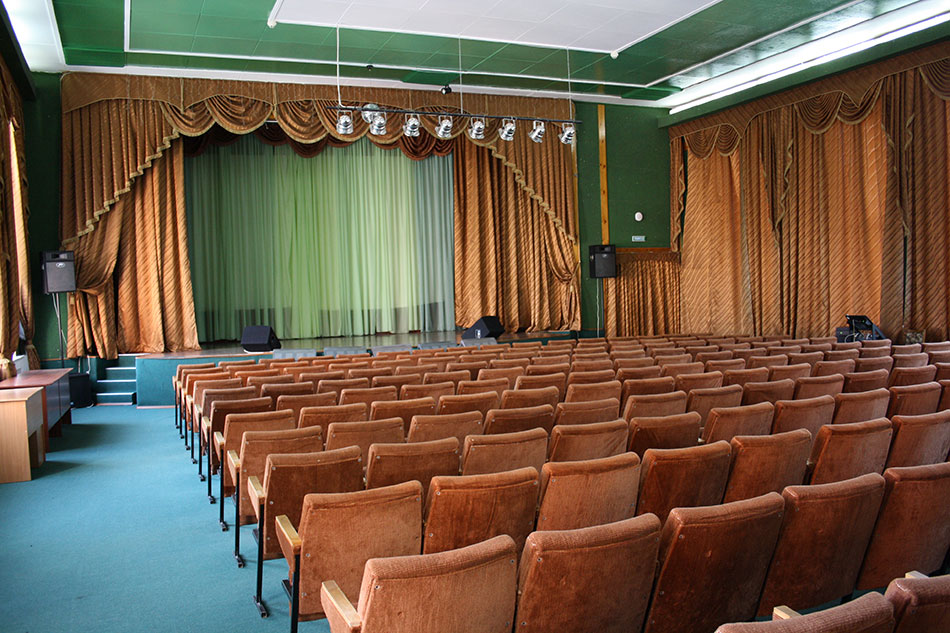 Общие технические условия:Общие технические условия: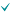 Электрическое освещениеРегулируемое освещениеЕстественное освещениеЦентральная система кондиционированияПожарная безопасностьТехническое обеспечение:Техническое обеспечение:Техническое обеспечение:Техническое обеспечение:Стационарный микрофон (с проводом)Стационарный микрофон (с проводом)Стационарный микрофон (с проводом)Беспроводной микрофонБеспроводной микрофонБеспроводной микрофонРадиомикрофонРадиомикрофонРадиомикрофонLCD-проекторLCD-проекторLCD-проекторВидеопроекторВидеопроекторВидеопроекторПлакатная доскаПлакатная доскаПлакатная доскаЛазерная указкаЛазерная указкаЛазерная указкаНастенный экранНастенный экранНастенный экранФлипчартФлипчартФлипчартИнтернет-связь/Wi-FiИнтернет-связь/Wi-FiИнтернет-связь/Wi-FiТелевизор и видеомагнитофонТелевизор и видеомагнитофонТелевизор и видеомагнитофонВидеокамераВидеокамераВидеокамераCD-player–PCCD-player–PCCD-player–PC Дополнительные услуги: Дополнительные услуги: Дополнительные услуги:ТелеконференцияАудио-/видеотехникаУслуги декораторааСлужба безопасностиПервая помощьКонференц-зал на 20 мест:Конференц-зал на 20 мест: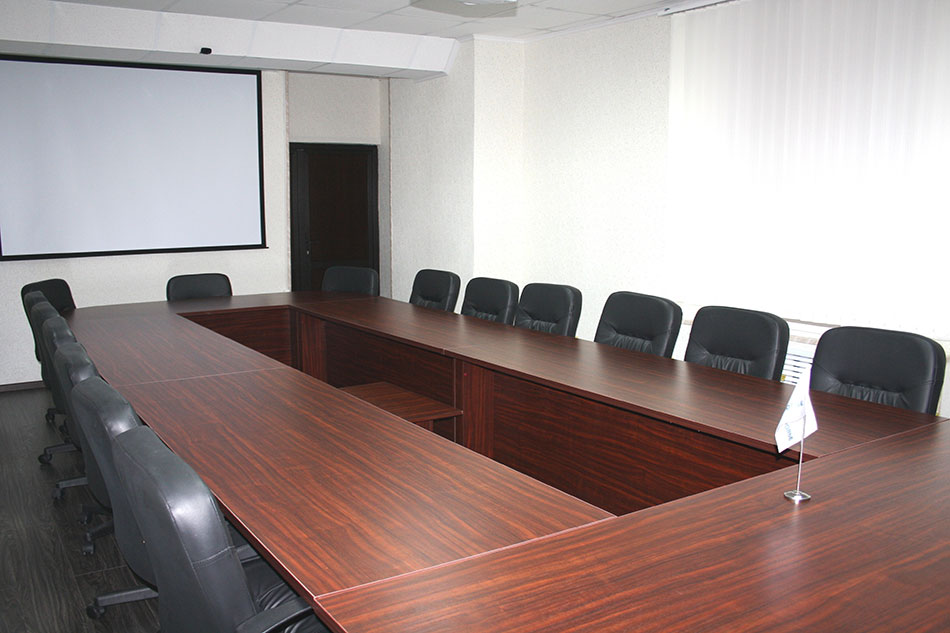 Общие технические условия:Общие технические условия:Электрическое освещениеРегулируемое освещениеЕстественное освещениеЦентральная система кондиционированияПокрытие пола – ламинатПожарная безопасностьТехническое обеспечение:Техническое обеспечение:Стационарный микрофон (с проводом)Беспроводной микрофонРадиомикрофонLCD-проекторВидеопроекторПлакатная доскаЛазерная указкаНастенный экранФлипчартИнтернет-связь/Wi-FiТелевизор и видеомагнитофонВидеокамераCD-player–PCДополнительные услуги:Дополнительные услуги:ТелеконференцияАудио-/видеотехникаУслуги секретаряУслуги переводчикаУслуги декоратораСлужба безопасностиПервая помощь